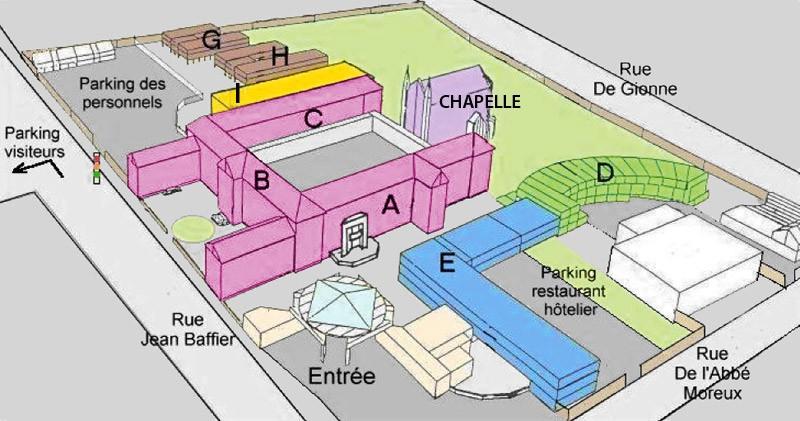 Les bâtiments sont repérés par une lettre de A jusqu'à H :Bâtiment A :Rez-de-chaussée : Vie Scolaire +  Salle d’accueil de la «  Belle Classe »Premier étage et second étage : secteur d'enseignement général, Langues Vivantes (Anglais , Allemand et Espagnol )Bâtiment B :Rez-de-chaussée : secteur administratif.Premier et second étage : Enseignement général.Bâtiment C :Rez-de-chaussée : Enseignement général.Premier étage :. Secteur d'histoire et géographie.+ Salles de devoirs Deuxième étage : Secteur MathématiquesBâtiment D :Rez-de-jardin, : restaurant self service du lycéePremier étage : secteur de l'enseignement hôtelier et restaurant d'application de la section hôtelière.+ Amphithéâtre Second étage : secteur des sciences médicales et sociales et d'économie sociale et familiale.Bâtiment E :Rez de chaussée : Salles du GRETA + Infirmerie  . Premier étage : secteurs tertiaires du lycée.Second étage : Secteur Métiers de la Mode et du VêtementBâtiment G :Gymnase.Bâtiment H :Hébergement des internes et salle de gymnastique en sous-sol.Bâtiment I Secteur scientifique Rez-de-chaussée : Salles de cours et laboratoires de Physique et de Chimie1er étage : Laboratoires de SVT et de Biochimie2ème étage : Laboratoires de BiotechnologiesLa chapelle : Au rez de Chaussée = Maison des Lycéens Niveau 1 = Salle MultimédiaNiveau 2 = Centre de Documentation et d’InformationNiveau 3 = Grand Amphithéâtre  